БОЙОРОŠ                                                                             РАСПОРЯЖЕНИЕ01 октябрь 2014 й.                                № 24                              01 октября 2014 г.       1. .В связи с празднованием   Курбан байрам  и Дня Республики организовать дежурство в здании администрации сельского поселения с 04 по 06 октября и с 11 по13 октября 2014 года:                        04 октября 2014 г.    тел.  2-33-87с 9 до 18 часов                                                  Шуматов А.А.                       05 октября  2014 года    тел. 2-78-05с 9 до 18 часов                                                  Байгузина О.Р.                       06 октября 2014 года тел. 2-33-87с 9 до 18 часов                                                  Мусина Р.Ф.                      11 октября 2014 года  тел. 2-78-05с 9 до 18 часов                                                  Минькаев П.Б.                      12 октября 2014 года  тел. 2-78-05с 9 до 18 часов                                                  Тимирбулатова Н.А                                                          13 октября 2014 года  тел. 2-33-87с 9 до 18 часов                                                  Сайфуллина Д.М.        2. Контроль за ходом выполнения  данного распоряжения  оставляю за собой.Глава сельского поселения:                                                  Г.Е.МухаметовБАШŠОРТОСТАН РЕСПУБЛИКАҺЫШаран районымуниципаль районыныңАкбарыс ауыл Советыауыл биләмәһе  башлыƒыАкбарыс ауылы, Мºктºп урамы, 2 тел.(34769) 2-33-87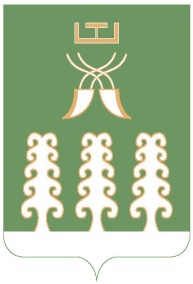 РЕСПУБЛИКА БАШКОРТОСТАНГлава   сельского поселения Акбарисовский сельсоветмуниципального района Шаранский районс. Акбарисово, ул. Школьная, 2 тел.(34769) 2-33-87